https://padlet.com/notyet1/padlet-y1yz3kf40dedgl52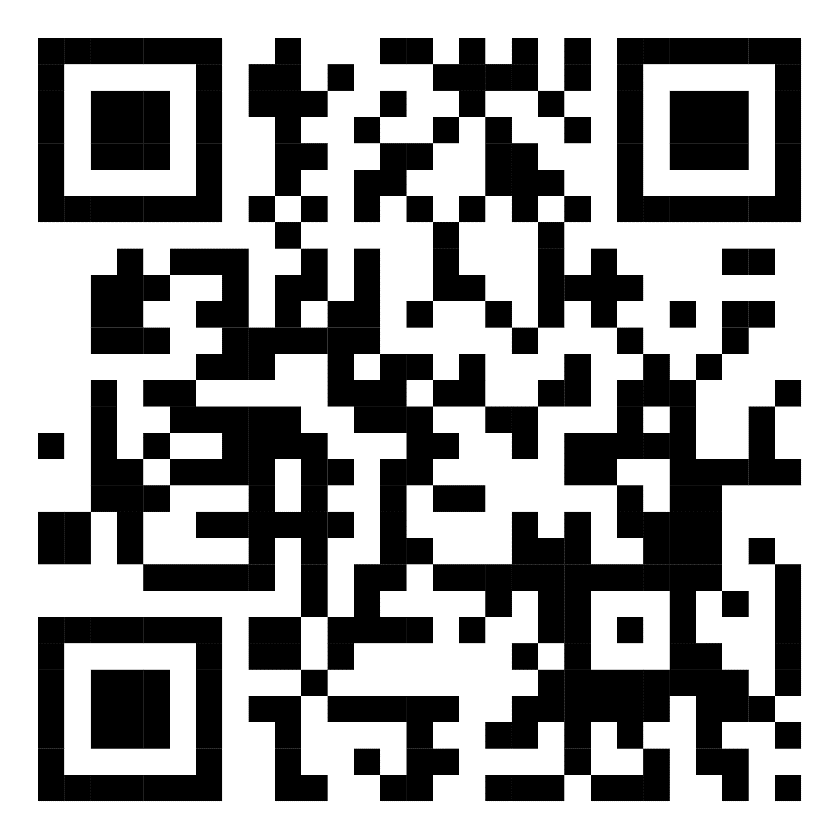 